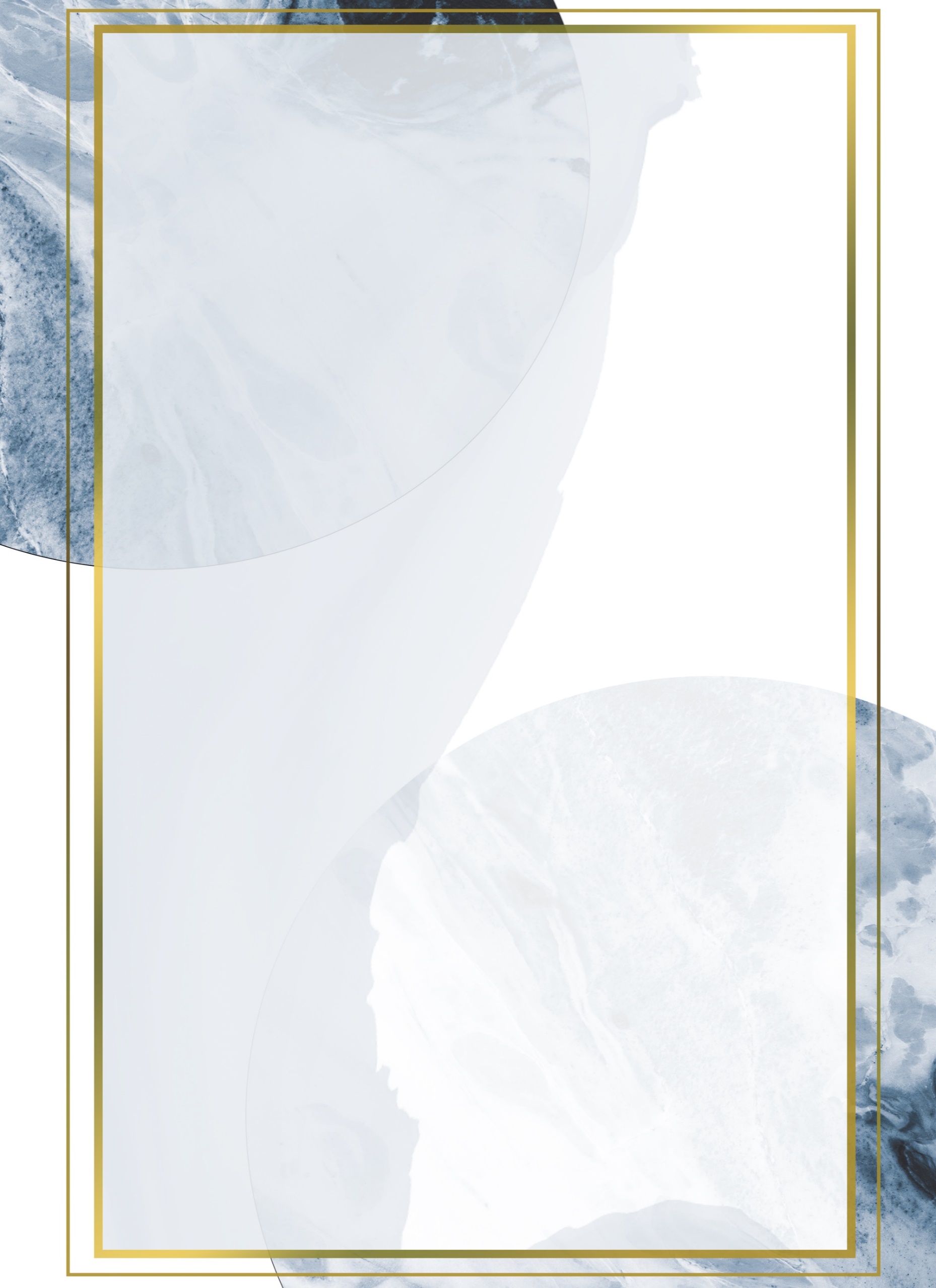 Sample Sunday Lunch Menu2 Courses £24.50       3 Courses £29.50Homemade Soup of the Day, Herb CroutonsChicken Liver Parfait, Red Onion Chutney, Toasted Brioche. Pickled Gherkins, Balsamic Glaze(V) Poached Pear, Blue Cheese Candied Walnuts, Balsamic GlazeSmoked Mackerel, Potato Horseradish & Caper Salad, Pesto Dressing, Dressed WatercressThai Salmon Fishcakes, Asian Slaw, Toasted Sesame Seeds, Fresh Lime, Pea Shoots***Roasted Sirloin of Beef, Yorkshire Pudding & Red Wine JusRoast Loin of Pork, Sage & Onion Stuffing, Apple Puree, Mash & Pork GravyPoached Fillet of Seabass, Crushed New Potatoes, Asparagus, Prawn & Chive ButterPan Fried Chicken Breast, Pomme Anna Potatoes, Maple Glazed Beetroot, 
Wild Mushroom & Peppercorn Sauce(V) Gnocchi, Creamy Parmesan Sauce, Sun-Dried Tomatoes, Broccoli, 
Toasted Pine Nuts, Dressed RocketAll our main courses are served with Potatoes & Panache of Buttered Vegetables ***Traditional Bakewell Tart, Crème Anglaise, Fresh BerriesSticky Toffee Pudding, Caramel Sauce, Clotted Cream Ice Cream, Chocolate Coated HoneycombCrème Brulee, Mixed Berry Compote, White Chocolate Crumb, Viennese BiscuitSelection of Ice Creams & SorbetsLemon Posset, Fresh Berries, Chantilly Cream, Ginger CrumbSelection of Local Cheese & Biscuits, Homemade Chutney & Celery(£3 supplement)
Our kitchen contains nuts & seeds, please advise us if you have any food allergiesPlease note this menu is only a SAMPLE menu as our menu changes daily